Занятие 48. Развитие литературы 1950—1980-х годов Цель. Дать характеристику литературного процесса 50-80-х годов XX века, показать роль литературы в обществе.Рекомендации по выполнению работы: задания выполняются в рабочей тетради по литературе. Затем необходимо сфотографировать конспект и выслать на электронный адрес liudmila_kosolapova_78@mail.ru c пометкой «Литература» и указанием группы, фамилии и имени студента. Например, Литература. Иванов Иван, гр. А11. Ход урокаI. Литература 50-80-х годов XX векаЗадание: прочитайте лекционный материал,  составьте конспект, письменно ответьте на вопросы для самопроверки.1950-1960-е - литература «оттепели»Этот период явился для писателей долгожданным глотком свободы, освобождения от догм, от диктата разрешенной полуправдыСмерть Сталина и наступившая за ней либерализация сказались непосредственно и на литературной жизни общества.Годы 50-е-60-е, начиная с 1953 г., именуют обычно периодом «оттепели» – по названию одноименной повести И.Эренбурга.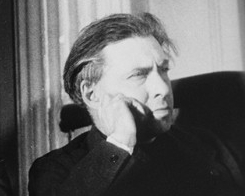 Рис.1 Илья Григорьевич Эренбург.http://ru.wikipedia.org/wiki/%DD%F0%E5%ED%E1%F3%F0%E3,_%C8%EB%FC%FF_%C3%F0%E8%E3%EE%F0%FC%E5%E2%E8%F7#mediaviewer/%D0%A4%D0%B0%D0%B9%D0%BB:Ilja_Grigorjewitsch_Ehrenburg_1943.jpgЭтот период явился для писателей долгожданным глотком свободы, освобождения от догм, от диктата разрешенной полуправды. «Оттепель» имела свои этапы и продвижения вперед и возвратные движения, реставрацию старого, эпизоды частичного возвращения к «задержанной» классике : в 1956 году вышло 9-томное собрание  сочинений И.Бунина, стали печататься сборники крамольных Ахматовой, Цветаевой, Заболоцкого, Есенина и т.п.. Вместе с тем в жизни общества все еще возможны были инциденты наподобие того, который произошел после публикации романа Б.Пастернака «Доктор Живаго» и присуждения ему Нобелевской премии. Роман В.Гроссмана «Жизнь и судьба» – даже в условиях «оттепели» – был все же конфискован в 1961 году, арестован до 1980 г.Первый отрезок «оттепели» (1953–1954 гг.) связан прежде всего с освобождением от предписаний нормативной эстетики. В 1953 году в №12 журнала «Новый мир» появилась статья В.Померанцева «Об искренности в литературе», в которой автор указывал на весьма частое расхождение между лично увиденным писателем и тем, что ему же предписывалось изображать, что официально считалось правдой. Так, правдой в войне считалось не отступление, не катастрофа 1941 года, а только пресловутые победные удары.  Рис.2. Журнал «Новый мир».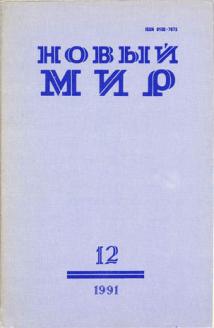 http://yandex.ru/images/search?text=%20%D0%B6%D1%83%D1%80%D0%BD%D0%B0%D0%BB%20%20%C2%AB%D0%9D%D0%BE%D0%B2%D1%8B%D0%B9%20%D0%BC%D0%B8%D1%80&img_url=http%3A%2F%2Fwww.libex.ru%2Fdimg%2F1e58c.jpg&pos=3&uinfo=sw-1366-sh-768-ww-1349-wh-643-pd-1-wp-16x9_1366x768&rpt=simage&_=1405683835476&pin=1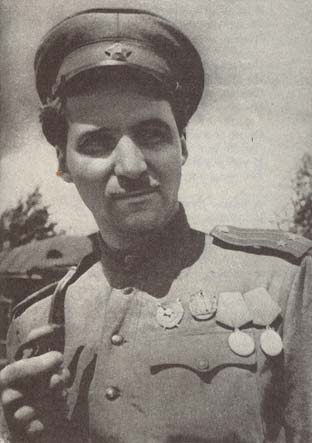 И даже писатели, знавшие о подвиге и трагедии защитников Брестской крепости в 1941 году (например, К.Симонов), до 1956 года не писали о ней, вычеркивали ее из своей памяти и биографии.  Рис.3 К.Симонов.http://yandex.ru/images/search?text=%20%D0%9A.%D0%A1%D0%B8%D0%BC%D0%BE%D0%BD%D0%BE%D0%B2&uinfo=sw-1366-sh-768-ww-1349-wh-643-pd-1-wp-16x9_1366x768&pin=1Точно так же не все, что знали, писатели рассказывали о Ленинградской блокаде, о трагедии пленных и т.п. В.Померанцев призывал писателей доверять своей биографии, своему выстраданному опыту, быть искренними, а не отбирать, подгонять материал под заданную схему.Второй этап «оттепели» (1955–1960 гг.) – это уже не сфера теории, а серия художественных произведений, утверждавших право писателей видеть мир таким, каков он есть. Это и роман В.Дудинцева «Не хлебом единым» (1956), и повесть П.Нилина «Жестокость»(1956), и очерки и повести В.Тендрякова «Ненастье» (1954), «Тугой узел» (1956) и др.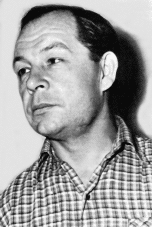  Рис.4.Дудинцев Владимир Дмитриевич.http://yandex.ru/images/search?text=%20%D0%92.%D0%94%D1%83%D0%B4%D0%B8%D0%BD%D1%86%D0%B5%D0%B2%D0%B0%20%C2%AB%D0%9D%D0%B5%20%D1%85%D0%BB%D0%B5%D0%B1%D0%BE%D0%BC%20%D0%B5%D0%B4%D0%B8%D0%BD%D1%8B%D0%BC&img_url=http%3A%2F%2Fproekt-wms.narod.ru%2Fzvezd%2Fdudincev00.jpg&pos=8&uinfo=sw-1366-sh-768-ww-1349-wh-643-pd-1-wp-16x9_1366x768&rpt=simage&_=1405684131995&pin=1Третий и последний отрезок «оттепели» (1961–1963 гг.) – правомерно связан с романом в защиту пленных советских солдат «Пропавшие без вести» (1962) С.Злобина, ранними повестями и романами В.Аксенова, поэзией Е.Евтушенко и, безусловно, с первым достоверным описанием лагеря рассказом «Один день Ивана Денисовича» (1962) А.Солженицына.  Началась публикация новых и некоторых старых литературно-художественных журналов («Юность», «Иностранная литература», «Наш современник» и др.). В это время стали характерны литературные вечера известных писателей и поэтов.В конце 50-х годов получил распространение самиздат (бесцензурная литература), сыгравший значительную роль в общественной жизни того времени. Организатором самиздата стало молодое поколение московской интеллигенции – писатели, поэты, философы, не подчинявшееся официальному курсу.Первый самиздатовский машинописный журнал «Синтаксис» был основан поэтом А. Гинзбургом. В нем впервые были опубликованы запрещенные произведения А. Твардовского, Б. Ахмадулиной, Б. Окуджавы, В. Шаламова и других отечественных поэтов и прозаиков.Рис. 5 Журнал «Синтаксис».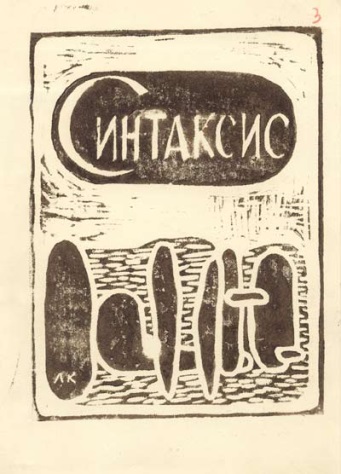 http://yandex.ru/images/search?text=%20%D0%BC%D0%B0%D1%88%D0%B8%D0%BD%D0%BE%D0%BF%D0%B8%D1%81%D0%BD%D1%8B%D0%B9%20%D0%B6%D1%83%D1%80%D0%BD%D0%B0%D0%BB%20%C2%AB%D0%A1%D0%B8%D0%BD%D1%82%D0%B0%D0%BA%D1%81%D0%B8%D1%81%C2%BB%20%D0%B1%D1%8B%D0%BB%20%D0%BE%D1%81%D0%BD%D0%BE%D0%B2%D0%B0%D0%BD%20%D0%BF%D0%BE%D1%8D%D1%82%D0%BE%D0%BC%20%D0%90.%20%D0%93%D0%B8%D0%BD%D0%B7%D0%B1%D1%83%D1%80%D0%B3%D0%BE%D0%BC.%20&uinfo=sw-1366-sh-768-ww-1349-wh-643-pd-1-wp-16x9_1366x768 В 1960 г. А. Гинзбург был арестован и сослан в лагеря. В самиздатах публиковались произведения советских писателей и эмигрантов, поэтические сборники начала века.В конце 50-х гг. произошел поворот официальных властей к жесткой политике в области культуры и искусства. В ходе встреч руководителей КПСС с различными творческими союзами и интеллигенцией звучал призыв к их активной деятельности на благо коммунистического строительства. При этом Н.С. Хрущев проявлял некомпетентность и категоричность в оценках творчества деятелей культуры.Параллельно с официальной культурой в послевоенный период зарождается так называемая массовая культура, которая была враждебна элитарности, для нее была характерна простота и демократизм. Она стала своеобразной системой адаптации людей к происходившим изменениям. Это направление возникло также из-за обострившейся в послевоенные годы ситуации отчуждения в обществе и потребности в ее преодолении, то есть в стремлении уйти из зоны напряженной общественной и государственной жизни на ее периферию.Важное место в народной культуре занимало песенное и устное народное творчество. Многие коллективы народные хоры и ансамбли, сложившиеся еще в 30-50-е гг. во время деревенских гулянок и посиделок, являлись одной из форм бытования традиционного фольклора. В 50-е  гг. происходило возрождение собирательской деятельности по различным районам России – песенного фольклора, свадебных обрядов, заговоров, быличек и других жанров. Развитие литературы в период хрущевской оттепели также носило противоречивый характер: в условиях существования жесткой административно-государственной власти деятели советской культуры находилось в определенных идеологических рамках и под постоянным контролем партийно-правительственного аппарата: ущемлялась свобода творчества, все усилия интеллигенции направлялись в строгое русло идеологической работы. 1965-1980- е – литература «застоя»Со второй половины 1960-х годов наметились перемены в духовном климате советского общества.Настроения «оттепели» в среде интеллигенции постепенно перерастали в настороженное и критическое отношение к существующему режиму. Власть проявляла неспособность и нежелание вести открытый диалог с обществом о путях дальнейшего развития страны.Появились признаки возврата к прошлому, тема преодоления последствий «культа личности» И.В. Сталина исчезла из печати. Были приняты серьезные меры против тех, кто активно выражал несогласие с пересмотром политического наследия «оттепели».В художественной литературе возросло влияние цензурного пресса. Участилась практика запрета публикаций.В 1970 г. редакцию «Нового мира» вынужден был покинуть А.Т. Твардовский.Огромный резонанс вызвали произведения, без прикрас, трезво рисующие нелегкую жизнь советской деревни. Собирательно авторов называли «деревенщиками».
По мере того как официальная культура становилась все более консервативной, росло влияние неофициальной, альтернативной культуры.В 1960-е – 1980-е гг. появилось новое явление в музыке – авторская песня А. Галича, Б. Окуджавы, В. Высоцкого, Ю. Кима.Несогласные», так переводится с латинского языка получивший широкое распространение в политическом лексиконе 1970-х – начала 1980-х гг. термин «диссиденты». Началом диссидентского движения в Советском Союзе можно считать прогремевший на весь мир судебный процесс по делу писателей Андрея Синявского и Юрия ДаниэляВ 1974 г. из СССР был выслан А.И. Солженицын, лауреат Нобелевской премии по литературе 1970 г.Вопросы для самопроверки:1.  Какой период в русской литературе послевоенного периода имел свои этапы продвижения вперед и возвратные движения, реставрацию старого, эпизоды частичного возвращения к «задержанной классике»?2. Для какого периода этапа «оттепели» характерно то, что «это уже не сфера теории, а серия художественных произведений, утверждавших право писателей видеть мир таким, каков он «есть»?3. Кто призывал писателей доверять своей биографии, своему выстраданному опыту, быть искренними, а не отбирать, подгонять материла под заданную схему.4. В каком журнале в 1953 году  появилась статья В.Померанцева «Об искренности в литературе»?5. Где публиковались произведения советских писателей и эмигрантов, поэтические сборники начала века?6.  В конце 50-х годов получил распространение самиздат. Что  такое самиздат?7. Какой журнал, основанный  поэтом А. Гинзбургом, был первый самиздатовский машинописный журнал?8. Какая культура  зарождается в послевоенный период параллельно с официальной культурой и  была враждебна элитарности, для нее была характерна простота и демократизм?9. В какой период литературы наметились перемены в духовном климате советского общества?10. Какое новое явление в музыке появилось в 1960—1980-е годы?11. Что означает термин «диссиденты»?12. Что можно считать началом диссидентского движения в СССР?3. Обзор основных тем и проблем литературы 50-80-хг.г.Прочитайте лекционный материал, заполните таблицу.Литература о Великой Отечественной войне.Осмысление Великой Победы. Ощущение священного смысла войны, неумирающая память о войне.«Окопная правда войны»:А) Симонов;Б) Быков В.;В) Бондарев Ю;Г) Васильев Б.С именами Г. Бакланова, В. Быкова, К. Воробьева, Владимира Богомолова, Юрия Бондарева связана вторая волна военной прозы. «Лейтенантская» проза: артиллеристы Г. Бакланов и Ю. Бондарев, пехотинцы В. Быков и Ю. Гончаров, кремлевский курсант К. Воробьев на войне были лейтенантами. За их повестями закрепилось и другое название — произведения «окопной правды». Они отражают стремление писателей отразить сложный трагический ход войны «так, как это было» — с предельной правдой во всем, во всей обнаженной трагедии.Предельная приближенность к человеку на войне, окопная жизнь солдат, судьба батальона, роты, взвода, события, совершающиеся на пяди земли, сосредоточенность на отдельном боевом эпизоде, чаще всего трагедийном, — вот что отличает эти повести. Личный фронтовой опыт писателей, пришедших в литературу непосредственно с переднего края, подсказывал им делать упор на описании трудностей жизни на войне. Они считали их преодоление подвигом не меньшим, чем совершенный при исключительных обстоятельствах героический поступок.«Деревенская проза» 60-80-х годов XX века.«Столь пристального внимания именно к нравственным истокам характера человека деревни литература еще не знала... Сегодня идет речь об изменении всего облика крестьянской России, с которой прочно связаны наши духовные, этические, эстетические ценности..Исследуются проблемы не просто деревенские, но проблемы нашего национального развития, наших исторических судеб» (Ф.Л. Абрамов)У истоков деревенской прозы произведения В.В.Овечкина, Солженицына («Матренин двор»).Эта тема становится центральной в творчестве В.И.Белова («Привычное дело»), В.М.Шукшина («Сельские жители»), Ф.А.Абрамова («Деревянные кони», ), , В.П.Астафьева, В.Г.Распутина.Для этих авторов характерны бережное отношение к богатствам русского языка, защита русской речи.Деревня представилась Шукшину, Распутину, Белову, Астафьеву, Абрамову воплощением традиций народной жизни — нравственных, бытовых, эстетических. В их книгах заметна потребность окинуть взглядом все, что связано с этими традициями, и то, что их ломало.Художественный мир писателей-деревенщиков — деревня, дом, семья, человек. Нравственность определяется природным и народным началом.Массовое переселение из деревни в город привело к разрушению вековых традиций, уклада жизни, утрате преемственности исторической памяти, разрушению нравственности. В разрыве с национальными корнями деревенщики видят трагедию .Тему «малой родины» питала не только память сердца, но и боль за ее настоящее, тревога за ее будущее. В 60—70-е годы литература исследует причины разрушения ее. писал:«Деревня — это глубины России, почва, на которой выросла и расцвела наша культура. .. Вместе со старинным укладом уходит в небытие нравственный тип. Традиционная Россия переворачивает последние страницы своей тысячелетней истории. Интерес ко всем этим явлениям в литературе закономерен… Сходят на нет традиционные ремесла, исчезают местные особенности крестьянского жилища, которые складывались веками… Серьезные потери несет язык. Деревня всегда говорила на более богатом языке, чем город, сейчас эта свежесть выщелачивается, размывается…» (Ф. Абрамов)Не хлебом единым жив человек». Эту истину исповедуют лучшие герои Белова и Распутина, Шукшина и Астафьева, Можаева и Абрамова. В их произведениях нужно отметить и картины жестокого разорения деревни, сначала во время коллективизации («Кануны» В. Белова, «Мужики и бабы» Б. Можаева), потом в годы войны («Братья и сестры» Ф. Абрамова), в годы послевоенного лихолетья («Две зимы и три лета» Ф. Абрамова, «Матренин двор» А. Солженицына, «Привычное дело» В. Белова).«Деревенская» проза, начавшаяся с поэтизации детства и природы, кончилась сознанием великой утраты. Не случаен же мотив «прощания», «последнего поклона», отраженный и в названиях произведений («Прощание с Матерой», «Последний срок» В. Распутина, «Последний поклон» В. Астафьева, «Последняя страда», «Последний старик деревни» Ф. Абрамова), и в главных сюжетных ситуациях произведений, и предчувствиях героев. Ф. Абрамов нередко говорил, что Россия прощается с деревней как с матерью. «Городская» проза.(Стоит напомнить, что в современной литературе определения типа «деревенская», «городская», «военная» не являются научными терминами, носят условный характер)На определенном этапе развития литературы 60—70-х годов возникло явление, получившее название «городская проза». Противоположный полюс относительно деревенской прозы – это проза городская. Подобно тому как не всякий, писавший о деревне, – деревенщик, так не всякий, писавший о городе, был представителем городской прозы.Представителями этого направления в литературе являются Ю.О.Домбровский, В.С.Маканин, А.Г.Битов, Ю.В.Трифонов.Городская проза — это литература, в которой город в качестве условного фона, специфического историко-литературного колорита, существующих условий жизни занимает важнейшее место и определяет сюжет, тематику и проблематику произведения.В 1960-1970-е годы в России активизировались миграционные процессы: городское население стало быстро увеличиваться. Соответственно изменялись состав и интересы читательской аудитории. Следует помнить, что в те годы роль литературы в общественном сознании была важнее, чем теперь. Естественно, что привычки, манера поведения, образ мыслей и вообще психология городских аборигенов привлекали к себе повышенное внимание.«Проводя своих героев через испытание бытом, испытание повседневной жизнью, он выявляет не всегда уловимую связь бытового, повседневного с высоким, идеальным, обнажает пласт за пластом всю многоплановость натуры человека, всю сложность влияний окружающей среды» (А.Бочаров.)Первооткрывателем городской прозы стал Ю. Трифонов. Его повести «Обмен» (1969), «Предварительные итоги» (1970), «Долгое прощание» (1971), «Другая жизнь» (1975) изображают каждодневную жизнь московской интеллигенции. У читателя складывается впечатление, что писатель сосредоточен исключительно на бытовой стороне жизни, но оно обманчиво. В его повестях действительно не происходит никаких крупных общественных событий, потрясений, душераздирающих трагедий. Однако нравственность человека проходит медные трубы именно здесь, на будничном семейном уровне. Оказывается, что выдержать такое испытание ничуть не легче, чем экстремальные ситуации. На пути к идеалу, о чем мечтают все герои Трифонова, возникают всевозможные мелочи жизни, загромождая дорогу и уводя путника в сторону. Они-то и устанавливают истинную ценность персонажей. Выразительны в этом плане названия повестей.Мы видим жизнь столичных интеллигентов, повседневные нравственные отношения в общественной среде.Историческая романистика 60-80-х годов XX векаПроцесс углубления историзма происходит в собственно исторической прозе. Исторический роман в 70-е годы находился на подъеме, что дало возможность критике говорить о возрождении исторической прозы.Особую роль в этом жанре играют произведения В.С.Пикуля, Д.М.Балашов а, В.Чивилихина.Широкую известность приобрели романы В. Пикуля, посвященные различным этапам русской жизни ХVIII-ХХ веков. Среди них особенно выделяются такие произведения, как «Пером и шпагой», «Слово и дело», «Фаворит». Автор привлекает богатейший историко-архивный материал, вводит огромное количество действующих лиц, по-новому освещая многие события и ряд деятелей русской истории.Интересен и необычен художественно-документальный роман-эссе «Память» В. Чивилихина. Дополнительное жанровое уточнение потребовалось, видимо, потому, что в беллетризованную ткань произведения органично вплетаются смелые научные гипотезы — плоды огромного исследовательского труда. Писатель поведал о жестоких схватках с иноземными поработителями и об истоках духовного величия русского народа, сбросившего в длительной и тяжкой борьбе монголо-татарское иго. Здесь далекое прошлое России, средние века, декабристская эпопея связаны единой нитью с нашей, уже близкой историей и сегодняшним днем. Автора привлекают многообразие свойств и признаков русского национального характера, его взаимодействие с историей. Наша современность — это и звенья памяти бесчисленных поколений. Именно память выступает мерой человеческой совести, той нравственной координатой, без которой рассыпаются в прах усилия, не сцементированные высокой гуманистической целью.«Лагерная проза»Одной из новаторских и интересных тем в литературе 60-х годов была тема сталинских репрессий. Национальная трагедия, охватившая всю страну, определила ход развития русской литературы. Появились талантливые авторы, оппозиционные по отношению к политическому режиму Сталина. Они, в свою очередь, породили такое уникальное явление, как самиздат. Их книги издавались за границей, привлекая внимание мирового сообщества к опасности тоталитаризма, угрожающей всем людям.Тема сталинских лагерей — одна из самых страшных и трагических тем в русской литературе. Публикация произведений подобной тематики стала возможной только после ХХ съезда КПСС, на котором был развенчан культ личности Сталина. К лагерной прозе относятся произведения А. Солженицына «Один день Ивана Денисовича» и «Архипелаг ГУЛАГ», «Колымские рассказы» В. Шаламова, «Верный Руслан» Г. Владимова, «Зона» С. Довлатова и другие.Многие из пишущих на эту тему сами прошли через тюремную систему, но не сломилисьПоэтому главная идея в их произведениях— это не просто передача атмосферы ужаса и страха, а изображение людей, которые в то время сумели сохранить в себе лучшие человеческие качества. Они готовы прийти на помощь, ведь у них есть ощущение того, что ты не только винтик в огромной машине подавления, а, прежде всего, человек, в душе которого живет надежда.Домашнее задание.  К следующему занятию прочитать любое произведение на выбор: В. В. Быков. «Сотников». В. Распутин. «Прощание с Матерой»., Ю. Бондарев. «Горячий снег». В. Богомолов. «Момент истины», В. Кондратьев. «Сашка». К. Воробьев. «Крик», «Убиты под Москвой».Направление  литературыПредставители (писатели, поэты)Особенности направления1. Литература о Великой Отечественной войне.2. «Деревенская проза»3. «Городская проза»4. Историческая романистика 60-80 –х гг.5. «Лагерная проза»